City of DarebinQualificationsEducational Qualifications relate to education outside of primary and secondary school and are one of the most important indicators of socio-economic status. With other data sources, such as Employment Status, Income and Occupation, the City of Darebin's Educational Qualifications help to evaluate the economic opportunities and socio-economic status of the area and identify skill gaps in the labour market.Learn more about planning education provision here.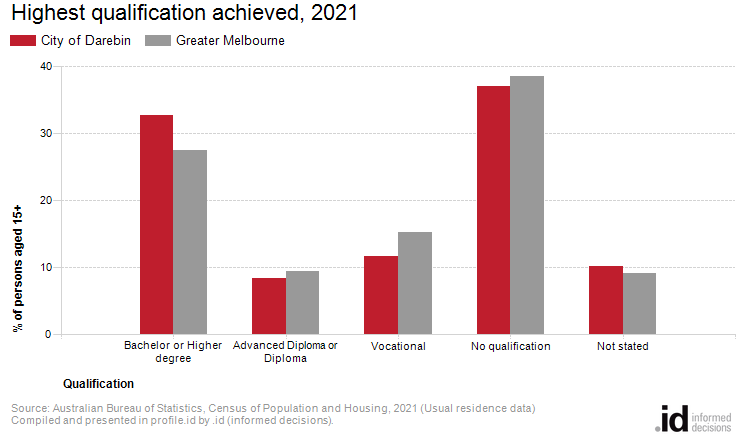 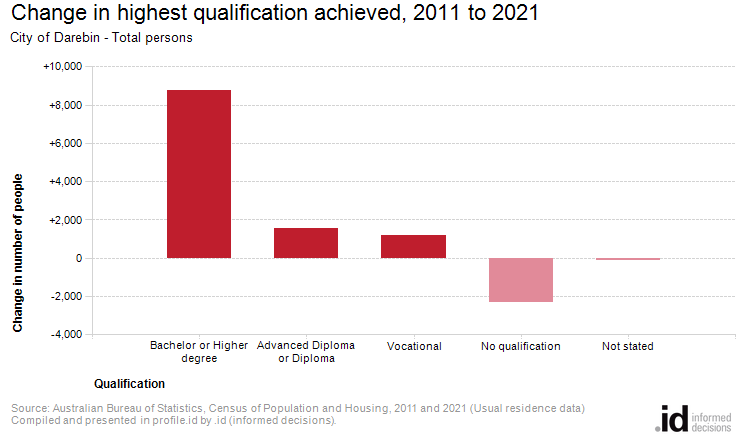 Analysis of the qualifications of the population in the City of Darebin in 2021 compared to Greater Melbourne shows that there was a higher proportion of people holding formal qualifications (Bachelor or higher degree; Advanced Diploma or Diploma; or Vocational qualifications), and a lower proportion of people with no formal qualifications.Overall, 52.7% of the population aged 15 and over held educational qualifications, and 37.1% had no qualifications, compared with 52.2% and 38.6% respectively for Greater Melbourne.The major differences between qualifications held by the population of the City of Darebin and Greater Melbourne were:A larger percentage of persons with Bachelor or Higher degrees (32.7% compared to 27.5%)A smaller percentage of persons with Vocational qualifications (11.6% compared to 15.3%)A smaller percentage of persons with No qualifications (37.1% compared to 38.6%)A smaller percentage of persons with Advanced Diploma or Diplomas (8.4% compared to 9.5%)The largest changes in the qualifications of the population in the City of Darebin between 2011 and 2021 were in those with: Bachelor or Higher degrees (+8,745 persons)No qualifications (-2,307 persons)Advanced Diploma or Diplomas (+1,534 persons)Vocational qualifications (+1,181 persons)Highest qualification achievedCity of Darebin - Persons aged 15+ (Usual residence)20212011ChangeQualification levelNumber%Greater Melbourne %Number%Greater Melbourne %2011 to 2021Bachelor or Higher degree50,03839.632.831,53727.623.6+18,501Advanced Diploma or Diploma11,0988.810.08,8617.88.8+2,237Vocational14,58611.614.813,16011.515.0+1,426No qualification41,82133.135.248,03642.142.4-6,215Not stated8,6736.97.212,63711.110.3-3,964Total persons aged 15+126,216100.0100.0114,231100.0100.0+11,985